, LMC Model FormLeague staff thoughtfully develops models for your city’s consideration. Models should be customized as appropriate for an individual city’s circumstances in consultation with the city’s attorney. Helpful background information on this model may be found in the Information Memo “Vacation of City Streets.”This icon marks places where the city must customize the model. They offer additional provisions, optional language, or comments for your consideration. The icon, and language you do not wish to include, should be deleted from this model before use. Make other changes, as needed, to customize the model for your city.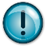 PETITION FOR VACATION OF [A PORTION OF] _____STREET IN THE CITY OF _____, COUNTY OF _____, MINNESOTA.The abutting landowners’ petition is not required to commence a vacation. The City Council may commence a vacation procedure on its own initiative. However, a vacation commenced without a valid petition must be passed by a 4/5 favorable resolution of City Council. When a petition needing multiple sheets of paper is used, each sheet should bear the full heading at the top, so that all signers and the city have a clear understanding of the nature of the petition being signedTO: The City Council of _____, MinnesotaThe undersigned, a majority of the property owners as set forth opposite their respective names, abutting on _____ street, respectfully petition the city council to vacation the aforesaid [portion of] _____ street.See Section I-A-1, “Starting a Street Vacation” of the memo “Vacation of City Streets” for a discussion of the legal requirements relating to abutting landowners’ signatures.The description of the street to be vacated should be complete enough to prevent any possible uncertainty or ambiguity. In some cases, particularly where only a portion of a public street or grounds will be vacated, a legal description may be necessaryPrint Name		Signature		Address or Description of Property_____________     ________________	_________________________________________________     ________________	_________________________________________________     ________________	__________________________________________________    ________________	____________________________________Received on the _____ day of _____, 20___________________________________________________ (Signature of City Clerk)